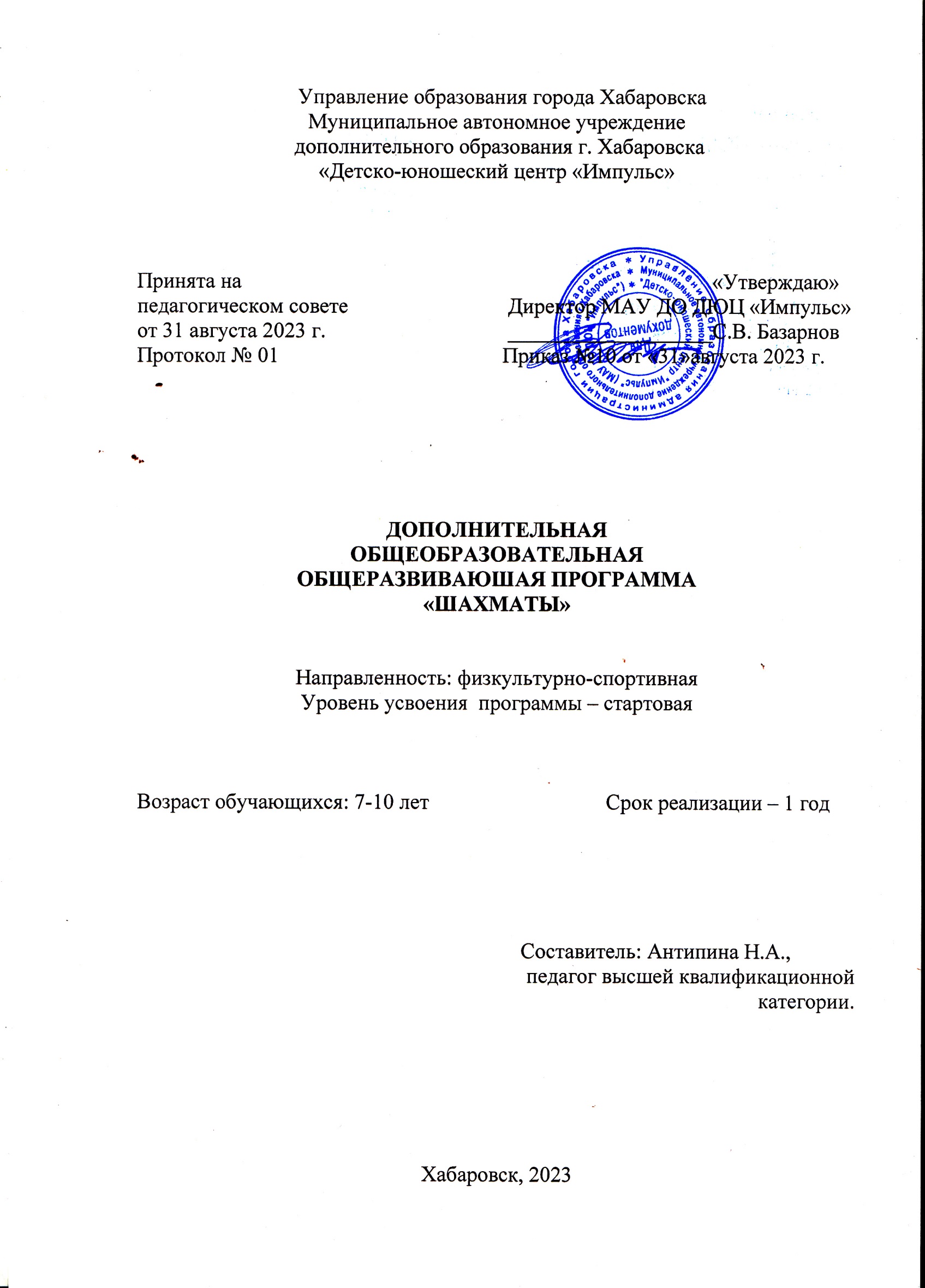 Содержание.Комплекс основных характеристик дополнительной общеобразовательной общеразвивающей программыПояснительная запискаНастоящая программа имеет физкультурно – спортивную направленность.Уровень усвоения программы – стартовый.Разработана программа с учѐтом следующих нормативных документов:ФЗ РФ от 29.12.2012 г. № 273 «Об образовании в Российской Федерации»; Распоряжение Правительства РФ от 31.03.2022 г. № 678-р. «Концепция развития дополнительного образования детей до 2030 г.»;  Распоряжение Правительства Российской Федерации от 29.05.2015 г. № 996-р «Об утверждении Стратегии развития воспитания в Российской Федерации до 2025 года»;Приказ Министерства просвещения РФ от 27 июля 2022 г. N 629 “Об утверждении Порядка организации и осуществления образовательной деятельности по дополнительным общеобразовательным программам;Письмо Министерства образования и науки Российской Федерации  № 09-3242 от 18.11.2015 г. «Методические рекомендации по проектированию дополнительных общеразвивающих программ (включая разноуровневые программы)»;Постановление Правительства РФ «Об утверждении Санитарно-эпидемиологических требований к организациям воспитания и обучения, отдыха и оздоровления детей и молодежи"      (СанПиН 2.4.3648-20); Министерство образования и науки Хабаровского края  «Об утверждении положения о дополнительной общеобразовательной программе в Хабаровском крае» 26.09.2019 П.№383Устав МАУ ДО ДЮЦ «Импульс»  https://eduimpulse27.ru/dokumenty/Актуальность программы продиктована требованиями времени. Современная образовательная система динамична и предъявляет к ребенку массу серьезных требований. С первых дней включения в нее дети должны ответственно относиться к различного рода учебным занятиям, выполнять требования и правила, обладать развитыми волевыми качествами, без которых они не смогут сознательно регулировать свое поведение, подчинять его решению учебных задач, организованно себя вести. Произвольным, управляемым должно быть не только внешнее поведение, но и умственная деятельность ребенка: внимание, память, мышление, умение наблюдать, слушать, запоминать, добиваться решения поставленной педагогом задачи, последовательно овладевать системой понятий, для чего требуется развитие отвлеченного, логического мышленияВ эпоху информационных технологий, особенно большое значение приобретает способность быстро и разумно разбираться в огромном объеме информации, умение анализировать еѐ и делать логические выводы. Важную роль в формировании логического и системного мышления играют шахматы, так как способствуют повышению уровня интеллектуального развития детей, умению концентрировать внимание на решение задач в условиях ограниченного времени, анализировать возникающие ситуации и делать выводы, воспитывают целеустремлѐнность, терпение и характер.Программа «Шахматы» является модифицированной. Составлена программа на основе модификации типовой программы А.Н. Костьева «Шахматы» (М.: Просвещение, 1986 г.). Модификация произведена с учѐтом практико - ориентированного подхода в обучении и применению задач по выполнению разрядных норм обучающимися.Отличительные особенности программы:содержание программы построено с учетом индивидуальных возрастных психофизиологических особенностей каждого ребѐнка и включением в содержание программы разнообразных игровых форм работы, которые позволяют быстро и легко усваивать материал программы;включение в    содержание программы	интерактивных, информационно – коммуникационных технологий;включение в программу национально - регионального компонента;интегрирование содержания программы с ежегодным графиком городских, краевых соревнований, что позволяет учащимся в полной мере проявить полученные теоретические знания на практике, а также   выявить самостоятельно и совместно с преподавателем недостатки в подготовке.Адресат программы. Программа адресована детям в возрасте от 7 до 10 лет. Условия набора детей в коллектив: принимаются все желающие.Ребѐнок младшего школьного возраста объединяет в себе черты дошкольного детства с особенностями школьника. Эти качества уживаются в его поведении в противоречивых сочетаниях. Как любое переходное состояние, данный возраст богат скрытыми возможностями   развития,   которые	важно	своевременно	поддерживать. Использование этих резервов позволит более успешно готовить детей к дальнейшей учебной и  трудовой деятельности.Объем и срок освоения программыПрограмма «Шахматы» реализуется с сентября 2023 года по июль 2024 года в форме очного обучения в количестве 168 часов в группе. Суммарно 1008 учебных часов.Формы организации образовательного процесса:индивидуальная;групповая;работа в микрогруппахФормы работы и проведения занятий:лекция с элементами беседы;рассказ;работа с дебютной картотекой;работа с литературой во время занятия;тренировочные тематические турниры;тренировочные партии с компьютером;разбор сыгранной партии;квалификационные турниры.Режим занятий:Занятия в группе проводятся на базе Центра группа №1. Остальные на базе с/ш №80. Час учебных занятий составляет 40 минут (1 академический час). Между часами занятий проводится перемена в количестве 10 минут с обязательным проветриванием помещения. Наполняемость учебных групп - 12 обучающихся.Цель и задачи программы:Цель программы – освоение техники шахматной игры для развития   интеллектуальных и творческих способностей личностиОбучающие:Освоить технику шахматной игры;приобрести навыки игры с использованием различных тактических ходов и комбинаций на разных стадиях;научиться решать шахматные задачи и анализировать шахматные позиции;освоить правила поведения во время соревнований и шахматных турниров.Развивающие:способствовать развитию логического мышления, внимания, усидчивости;способствовать формированию элементарных навыков анализа и синтеза, сравнения и обобщения;способствовать формированию нравственных, волевых качеств личности, навыков самодисциплины, самооценки.Воспитательные:способствовать формированию психологической устойчивости к поражениям и неудачам;способствовать формированию умений общаться со сверстниками и взрослыми людьми;способствовать формированию коммуникативных навыков сотрудничества в коллективе.Содержание программы                              Учебный планСодержание учебного плана.РАЗДЕЛ 1. ВВОДНОЕ ЗАНЯТИЕ1.1.Теория: вводное занятие, инструктаж.Физическая культура и спорт. Виды спорта. Интеллектуальный вид спорта.      Происхождение шахмат. Легенда о радже и мудреце. Распространение шахмат.РАЗДЕЛ 2. ЗНАКОМСТВО С ПРАВИЛАМИ ИГРЫ В ШАХМАТЫ2.1.Теория:. Шахматная доска, белые и черные поля, горизонталь, вертикаль, диагональ, центр; противники, соперники, партнеры.Шахматная нотация.Практика: выполнение дидактических заданийТеория: Знакомство с шахматными фигурами. Названия шахматных фигур. Ценность каждой фигуры в шахматах. Белые, черные, ладья, слон, ферзь, конь, пешка, король. Правила хода и взятия каждой изПрактика: выполнение дидактических заданийТеория: Ходы и взаимодействие фигур. Правила хода и взятия каждой из фигур. Белопольные и чернопольные слоны, одно-цветные и разноцветные слоны, качество, легкие и тяжелые фигуры, ладейные, коневые, слоновые, ферзевые, королевские пешки, взятие на проходе, превра-щение пешки.Практика: выполнение игровых заданий «Один в поле воин», «Лабиринт», «Перехитри.4. Теория: начальная расстановка фигур. Начальное расположение (начальная позиция): распо- ложение каждой из фигур; связь между горизонталями, вертикалями, диагоналями и начальной расстановкой фигурПрактика: выполнение игровых упражнений на правило «Каждый ферзь любит свой цвет»Теория: начальная расстановка фигур. Начальное расположение (начальная позиция): распо- ложение каждой из фигур в начальном положении; правило «Каждый ферзь любит свой цвет»; связь между горизонталями, вертикалями, диагоналями и начальной расстановкой фигурПрактика: выполнение игровых упражненийТеория: ценность шахматных фигур. Сравнительная сила фигур. Достижение защиты.Практика: выполнение игрового упражнения на достижение материального перевеса белыми на демонстрационной доскеТеория: ходы и взятия фигур. Как ходят и рубят фигуры. Возможные ходы фигур.Практика: выполнение упражнений с шахматными фигурами 2.8.Теория: цель шахматной партии. Шах и мат. Понятие «ничьей» (пат)ке. Чатуранга и шатрандж. Проникновение шахмат в Европу. Реформа шахмат. Шахматы как придворная игра.Практика: выполнение дидактических заданий часовых».2.9.Теория: цель шахматной партии. Шах и мат. Понятие «ничьей» (пат)Практика: выполнение дидактических заданийРАЗДЕЛ 3. СТАДИИ ШАХМАТНОЙ ИГРЫТеория: Дебют. Определение дебюта как подготовительной стадии к борьбе в середине игры. Простейшее начало партии. Понятие о центре (начало). Классификация дебютов.Основные принципы развития дебюта. Мобилизация фигур. Борьба за центр. Безопасность короля. Практика: выполнение дидактического задания ―Мат в 1 ход‖ (на втором и третьем ходу пар- тии).Теория: Основные принципы развития дебюта. Основные тактические приемы. Связка, полусвязка, двойной удар, "вилка",Практика: игра на уничтожениеТеория: Понятие о тактике и стратегии, комбинации. Понятие о комбинации. Определение стратеги. Пешечные окончания. Король и пешка против короля и двух пешек. Отдаленная проходная пешка. Пешечный прорыв.3.3.Практика: розыгрыш партии «Король и пешка против короля и пешки».Теория: тактика, план и стратегия. Основы миттельшпиля. Техника матования одинокого короля различными фигурами.Практика: розыгрыш партии «Мат в один ход»3.4.Теория: цугцванг. Правило квадрата. Король и пешка против короля. Ферзь против пешки, ладья против пешки. Пешечный прорыв. Отдалѐнная проходная пешка.Защищѐнная проходная пешка. Коневые окончания. Слоновые окончания.Практика: практическая апробация позиции цуцванга и правила квадрата3.5Теория: элементарные основы основы эндшпиля.Практика: Упражнения по разыгрыванию различных позиций в стадии эндшпиля: король и пешка против короля; ферзь против пешки; ладья против пешкиТема 3.6. Слоновые окончанияПрактика: Слоновые окончания Открытые и полуоткрытые линииРАЗДЕЛ 4. ТАКТИЧЕСКИЕ ПРИЁМЫ В ШАХМАТНОЙ ПАРТИИТема 4.1 Теория: начальное понятие о тактических приемах, комбинацияхПрактика: решение задач на тактические приѐмы в стадиях шахматных партий - вскрытое нападение, вскрытый шах.Тема 4.2. Принципы разыгрывания шахматной партии на разных стадиях игры Теория: Принципы реализации материального преимущества. Простейшие принципы разыгрывания середины партии: целесообразное развитие фигур, мобилизация сил, определение ближайшей и последующей задач. План игры. Оценка позиции. Центр, централизация. Открытые и полуоткрытые линииТема 4.2. Принципы разыгрывания шахматной партии на стадиях шахматной игры Теория: Принципы реализации материального преимущества. Простейшие принципы разыгрывания середины партии: целесообразное развитие фигур, мобилизация сил, определение ближайшей и последующей задач. План игры. Оценка позиции. Центр, централизация. Открытые и полуоткрытые линииПрактика: решение задачТема 4.2. Принципы разыгрывания шахматной партии на стадиях шахматной игры Теория: Принципы реализации материального преимущества. Простейшие принципы разыгрывания середины партии: целесообразное развитие фигур, мобилизация сил, определение ближайшей и последующей задач. План игры. Оценка позиции. Центр, централизация. Открытые и полуоткрытые линииПрактика: решение задачТема 4.2. Принципы разыгрывания шахматной партии на стадиях шахматной игры Теория: Принципы реализации материального преимущества. Простейшие принципы разыгрывания середины партии: целесообразное развитие фигур, мобилизация сил, определение ближайшей и последующей задач. План игры. Оценка позиции. Центр, централизация. Открытые и полуоткрытые линииПрактика: решение задачТема 4.2. Принципы разыгрывания шахматной партии на стадиях шахматной игры Теория: Принципы реализации материального преимущества. Простейшие принципы разыгрывания середины партии: целесообразное развитие фигур, мобилизация сил, определение ближайшей и последующей задач. План игры. Оценка позиции. Центр, централизация. Открытые и полуоткрытые линииПрактика: решение задачТема 4.2. Принципы разыгрывания шахматной партии на стадиях шахматной игры Теория: Принципы реализации материального преимущества. Простейшие принципы разыгрывания середины партии: целесообразное развитие фигур, мобилизация сил, определение ближайшей и последующей задач. План игры. Оценка позиции. Центр, централизация. Открытые и полуоткрытые линииПрактика: решение задачТема 4.2. Принципы разыгрывания шахматной партии на стадиях шахматной игры Теория: Принципы реализации материального преимущества. Простейшие принципы разыгрывания середины партии: целесообразное развитие фигур, мобилизация сил, определение ближайшей и последующей задач. План игры. Оценка позиции. Центр, централизация. Открытые и полуоткрытые линииПрактика: решение задачТема 4.2. Принципы разыгрывания шахматной партии на стадиях шахматной игры Теория: Принципы реализации материального преимущества. Простейшие принципы разыгрывания середины партии: целесообразное развитие фигур, мобилизация сил, определение ближайшей и последующей задач. План игры. Оценка позиции. Центр, централизация. Открытые и полуоткрытые линииПрактика: решение задачТема 4.3. Принципы реализации материального преимуществаПрактика: выполнение практического задания по позициям«Слон против пешки», «Коневые окончания»,» Король, конь и пешка против короля»,«Слоновые окончания».Тема 4.3. Принципы реализации материального преимуществаПрактика: выполнение практического задания по позициям«Слон против пешки», «Коневые окончания»,» Король, конь и пешка против короля»,«Слоновые окончания».Тема 4.3Принципы реализации материального преимущества.Практика: выполнение практического задания по позициям«Слон против пешки», «Коневые окончания»,» Король, конь и пешка против короля»,«Слоновые окончания».Тема 5. 3 Тематический тренировочный турнирПрактика: Игровая практика.Основные тактические приемы. Связка, полусвязка. Принципы реализации материального преимущества.Тема 5. 4 Тематический тренировочный турнирПрактика: Игровая практика."вилка", вскрытое нападение, вскрытый шах,Тема 5. 4 Тематический тренировочный турнирПрактика: Игровая практика."вилка", вскрытое нападение, вскрытый шах,Тема 5.4 Тематический тренировочный турнирПрактика: Игровая практика."вилка", вскрытое нападение, вскрытый шах,Тема 5.4 Тематический тренировочный турнирПрактика: Игровая практика."вилка", вскрытое нападение, вскрытый шах,Тема 5.4 Тематический тренировочный турнирПрактика: Игровая практика."вилка", вскрытое нападение, вскрытый шах,Тема 5.4 Тематический тренировочный турнирПрактика: Игровая практика."вилка", вскрытое нападение, вскрытый шах, Тема 5. Тематический тренировочный турнир Практика: Игровая практика."вилка", вскрытое нападение, вскрытый шах, Тема 5.4 Тематический тренировочный турнир Практика: Игровая практика."вилка", вскрытое нападение, вскрытый шах, Тема 5.4 Тематический тренировочный турнир Практика: Игровая практикаПлан игры. Тематический турнир. Анализ партий и типовых позиций«вскрытое нападение», вскрытый шах»Тема 5.4 Тема 5. Тематический тренировочный турнирПрактика: Игровая практика."вилка", вскрытое нападение, вскрытый шах, Тема 5.4 Тематический тренировочный турнир Практика: Игровая практика."вилка", вскрытое нападение, вскрытый шах, Тема 5. 4Тематический тренировочный турнир Практика: Игровая практика."вилка", вскрытое нападение, вскрытый шах, Тема 5.4 Тематический тренировочный турнир Практика: Игровая практика."вилка", вскрытое нападение, вскрытый шах, Тема 5.4 Тематический тренировочный турнир Практика: Игровая практика."вилка", вскрытое нападение, вскрытый шах РАЗДЕЛ 6. КВАЛИФИКАЦИОННЫЙ ТУРНИРЦель: совершенствование и демонстрация достижений Тема 6.1 Квалификационный турнирПрактика: квалификационный турнир Тема 6.1 Квалификационный турнир Практика: квалификационный турнир Тема 6.1 Квалификационный турнир Практика: квалификационный турнир Тема 6.1 Квалификационный турнир Практика: квалификационный турнир Тема 6.1 Квалификационный турнир Практика: квалификационный турнир Тема 6.1 Квалификационный турнир Практика: квалификационный турнирРАЗДЕЛ 7. СЕАНС ОДНОВРЕМЕННОЙ ИГРЫТема 7.1. Практика: сеанс одновременной игры преподавателя с учащимисяРАЗДЕЛ 8. ВСТРЕЧА С ИЗВЕСТНЫМ ШАХМАТИСТОМ г. ХАБАРОВСКАТема 8.1. Встреча с известными шахматистами г. ХабаровскаИгровая практикаОсновные тактические приемы: связка, двойной удар, «вилка», двойной шах,РАЗДЕЛ 9. КОНКУРСЫТема 9. Конкурс решения задач на комбинации в шахматах.РАЗДЕЛ 10. Промежуточная, ИТОГОВАЯ АТТЕСТАЦИЯТема 10.1. Промежуточная аттестацияТеория: тестированиеРАЗДЕЛ 11. ИТОГОВАЯ АТТЕСТАЦИЯ Итоговая аттестацияТеория: рассказ, беседа, презентация достижений1.4 Планируемые результатыПредметные:освоят правила и технику шахматной игры;приобретут навыки игры с использованием различных тактических ходов и комбинаций на разных стадиях игры;научатся решать шахматные задачи и анализировать шахматные позиции;освоят правила поведения во время соревнований и шахматных турниров.Метапредметные:будут логически мыслить и рассуждать;будут более внимательными и усидчивыми;будут сформированы элементарные навыки анализа ситуаций, сравнения и обобщения;будут сформированы навыки самодисциплины, самооценки.Личностные:будут психологически устойчивы к поражениям и неудачам;будут сформированы умения общаться со сверстниками и взрослыми людьми;приобретут навыки сотрудничества в коллективе.Комплекс организационно – педагогических условийКалендарный учебный график.Календарный учебный график с указанием количества учебных недель, учебных дней, продолжительности каникул и указанием учебных периодов составляется ежегодно на новый учебный год и прописывается в рабочей программе.2.2 Условия реализации программы.Материально – техническое обеспечение:учебный кабинетклассная мебель;школьная доска; ноутбук;комплекты шахмат (6 шт) с шахматными досками;магнитная доска;комплект магнитных шахмат- 1 шт.;мультимедийное оборудование;ноутбук;шахматные часы – 5 шт.;электронные часы – 1 шт.информационно- методические условия реализации программы:учебно- тематический план 1 год обучения;календарно- тематический план 1 год обучения;лекционные материалы;методические материалы и разработки занятий и воспитательных мероприятий;расписание занятий;электронные образовательные ресурсы;методические материалы «Современные педагогические и здоровьесберегающие технологии».Формы аттестации/контроляДля определения результативности усвоения программы используются различные формы текущего тематического контроля знаний:решение шахматных задач;анализ разыгранной партии;творческие задания;шахматные учебные турнирысеанс одновременной игры;опрос;решение шахматных задач;самостоятельная работа;коллективная рефлексия;тестирование.По мере прохождения тем, расположенных в учебно-тематическом плане, проводятся:шахматные поединки;защита разыгранной партии;составление презентаций Power Point.Оценивание производится по пятибальной шкале, измеряется в баллах.Оценочные материалыПромежуточная и итоговая аттестация предполагает выполнение контрольных заданий, в которые входят задания на знание теоретической части курса ( в форме тестирования) и на выявление уровня овладения обучающимися практических умений и навыков (розыгрыш заданной партии).Промежуточная аттестация (1 полугодие) Тестирование:Какая из перечисленных стран является родиной шахмат? А) Россия;	В) Индия;Б) Китай;	Г) Тува.Ответ: ВСколько полей на шахматной доске? А) 48;	В) 50;Б) 64;	Г) 16.Ответ: БЧто такое диаграмма?А) Начальная позиция;	В) Материальное преимущество;Б) Запись шахматной игры;	Г) Печатное изображение шахматной игры.Ответ: ГНайди среди фигур тяжелую фигуру:А) Конь;	В) Ладья;Б) Слон;	Г) Пешка.Ответ: ВНазови среди фигур легкую фигуру:А) Ферзь;	В) Слон;Б) Пешка;	Г) Ладья.Ответ: ВНазови среди указанных фигур ту, которая ходит только вперед:А) Король;	В) Пешка;Б) Конь;	Г) Ферзь.Ответ: ВНазови среди фигур единственную фигуру, которая может перепрыгивать через свои и чужие фигуры:А) Слон;	В) Пешка;Б) Конь;	Г) Ферзь.Ответ: БСтадия шахматной партии, где главная цель - проведение пешек в ферзи: А) Миттельшпиль;	В) Дебют;Б) Эндшпиль;	Г) Начальная позиция.Ответ: БНазови среди фигур фигуру, которая отличается исключительной маневренностью:А) Король;	В) Конь;Б) Ферзь;	Г) Слон.Ответ: ВЗапись шахматной партии называется:А) Позиция;	В) Нотация;Б) Дневник;	Г) Запись.Ответ: ВНападение на короля называется:А) Мат;	В) Пат;Б) Ничья;	Г) Шах.Ответ: ГII. Практические задания:Разыграть шахматную партию пешки против ферзя.Разыграть шахматную партию пешки против ладьи.Разыграть шахматную партию пешки против коня.Разыграть шахматную партию пешки против слона.Поставить задачный мат в 1ход королю.В разыгранной шахматной партии найти ход, позволяющий избежать мата в 1 ход.Поставить мат одинокому королю двумя ладьями.Поставить мат одинокому королю ферзѐм и ладьѐйКритерии оценок по результатам тестирования:11 правильных ответов – 5 баллов;9-10 правильных ответов – 4 баллов; 7-8 - правильных ответов – 3 балла;6 и менее правильных ответов – 2 балла;Критерии оценок по результатам выполнения практических заданий:1.Положительный розыгрыш партии – «5» баллов. 2.Не до конца разыгранная партия – «4» балла.3.Не разыгранная партия – «3» балла.Итоговая аттестация (1I полугодие) Тестирование:Укажи три способа защиты от шаха:А) Уничтожить фигуру, объявившую мат;	В) Уйти от шаха;Б) Объявить перемирие;	Г) Закрыться от шаха другой фигурой.Ответ: А,В,ГКак называется шах, от которого нет защиты: А) Ничья;	В) Пат;Б) Рокировка;	Г) Мат.Ответ: ГКогда невозможна рокировка? А) Король и ладья уже ходили;Б) Король не находится под шахом;В) Король в результате рокировки не попадает под шах; Г) Между ладьей и королем не находятся другие фигуры.Ответ: АКакая шахматная фигура равноценна слону: А) Пешка;	В) Ладья;Б) Ферзь;	Г) Конь.Ответ: ГЦенность ферзя примерно равна:А) Слону и коню;	В) Двум ладьям; Б) Ладье и двум пешкам;	Г) Пяти пешкам.Ответ: ВФигура, которая может прерватиться в любую фигуру, кроме короля, достигнув последней горизонтали:А) Конь;	В) Ладья;Б) Слон;	Г) Пешка.Ответ: ГСтадия шахматной партии, в которой происходит мобилизация сил, рокировка: А) Миттельшпиль;	В) Дебют;Б) Эндшпиль;	Г) Начальная позиция. Ответ: ВОкончание шахматной игры, в которой с обеих сторон имеются только пешки: А) Миттельшпиль;	В) Дебют;Б) Пешечный эндшпиль;	Г) Стратегия.Ответ: БНападение на пешку или фигуру, прикрывающую короля, или другую, более ценную фигуру:А) Рокировка;	В) Связка;Б) Мат;	Г) Стратегия.Ответ: ВПоложение, в котором король стороны, имеющей очередь хода, не находится шахом, но не имеет ни одного хода, причем все остальные фигуры и пешки также лишены ходов: А) Мат;	В) Пат;Б) Ничья;	Г) Вечный шах.Ответ: ВСтадия шахматной партии, где главная цель – объявить мат противнику или принудить его сдаться:А) Миттельшпиль;	В) Дебют;Б) Эндшпиль;	Г) Начальное положение.Ответ: БII. Практические задания:1.Разыграть шахматную партию ферзя против ладьи. 2.Поставить мат одинокому королю ферзѐм.3.Поставить мат одинокому королю всем войском за наименьшее количество ходов. 4.Поставить задачный мат одинокому королю.5.Поставить задачный мат не одинокому королю. 6.Поставить задачный мат королю противника.7.Напасть на фигуру противника в один ход. 8.Показать все защиты короля от шаха.Критерии выполнения 1 задания итоговой аттестации:11 правильных ответов – 5 баллов;10 - 8 правильных ответов – 4 балла:6 - 7	правильных ответов – 3 балла;- 5 правильных ответов – 2 балла;1-3	правильных ответа - 1 балл.Критерии выполнения II задания итоговой аттестации:баллов - задание выполнено без ошибок, партия разыграна;4 балла - задание выполнено с 1-3 ошибками, но нопартия разыграна; 3 балла - задание выполнено с 4-5 ошибками, но партия разыграна.2 балла - задание выполнено с 6 ошибками, но партия разыграна.1 балл – задание выполнено с количеством ошибок более 6, партия проигранаМетодическое обеспечение образовательного процессаИзучение программного материала рассчитано на 1 год. Теоретическая и практическая часть даются в соответствии с учебным планом. Обучение проводится с обучающимися, желающими приобрести знания по игре в шахматы. Теоретические и практические занятия проводятся в оборудованных кабинетах. Теоретические занятия составляют - 30%, практические -70%, от общего количества часов, рассчитанных на учебный год.Все виды занятий, предусмотренные учебно-тематическим и календарно-тематическим планами, проводятся по утвержденному расписанию.При организации занятия педагог планирует свою деятельность и деятельность учащихся, четко формулируя тему, цель, задачи урока:занятие должно быть проблемным и развивающим:педагог сам нацеливается на сотрудничество с обучающимися и умеет направлять их на сотрудничество с педагогом и одногруппниками;педагог организует проблемные и поисковые ситуации, активизирует деятельность учащихся;вывод делают сами учащиеся;минимум репродукции и максимум творчества и сотворчества;время-сбережение и здоровье-сбережение;в центре внимания занятия – дети;учет уровня и возможностей учащихся, в котором учтены такие аспекты, как направленность программы, стремление учащихся их настроение;умение демонстрировать методическое искусство учителя;планирование обратной связизанятие должно быть добрым.Методы, в основе которых лежат способы организации занятий:словесный (устное изложение, анализ позиции);наглядный (показ диаграмм, рассмотрение задач, наблюдение, работа по образцу);практический (шашечная партия).Методы, в основе которых лежит форма организации деятельности учащихся занятия:фронтальный – одновременная работа со всеми учащимисяиндивидуально-фронтальный – чередование индивидуальных и фронтальных форм работыгрупповой – организация работы по малым группам (от 2 до 7 человек)в парах – шахматная партия;индивидуальный – индивидуальное выполнение заданий.Приѐмы:шахматная партия, игры, решение задач, диалог, устное изложение; анализ комбинации и позиции, разбор и анализ партии и т.д.Методы, в основе которых лежит уровень деятельности детей:объяснительно-иллюстративный – дети воспринимают и усваивают готовую информацию;репродуктивный – учащиеся воспроизводят полученные знания и освоенные способы деятельности;исследовательский – самостоятельная творческая работа учащихся;частично	-	поисковый	–	участие	детей	в	коллективном	поиске,	решение поставленной задачи совместно с педагогом.Современные образовательные технологии:игровые;групповые;индивидуализация обучения;проблемного обучения;ИКТ – технологии;здоровьесберегающие;технологии критического мышления: mind map, тонкие и толстые вопросы;Выбор методов и технологий обучения зависит от темы и формы занятий. При этом в процессе обучения все методы реализуются в теснейшей взаимосвязи.Формы занятий:традиционное занятие;комбинированное занятие;проблемная беседа;урок-соревнование;практикум;открытое занятие;встречи;дискуссии;лекции;Национально - региональный компонентВ программу включены встречи с известными шахматистами г. Хабаровска, благодаря которым обучающиеся расширяют свой кругозор, знакомятся с известными людьми, узнают новые факты о профессиональном занятии шахматами.Дидактические материалы:карточки с индивидуальными, групповыми заданиями;билеты;схемы;таблицы;плакаты;памятки;рекомендации;специальная литература;видеозаписи, мультимедийные презентации;компьютерные программные средства.2.6 Методические рекомендации по внедрению в учебно - воспитательный процесс здоровьесберегающих технологийСтремительное ухудшение здоровья детей и педагогов диктует необходимость поиска механизмов приостановки этой тенденции, которая в значительной мере препятствует развитию ребѐнка, целостному и устойчивому формированию человека. Являясь учреждением дополнительного образования детей, педагогический коллективимеет богатый педагогический опыт по сохранению здоровья своих воспитанников. Поэтому он ставит необходимым условием для развития культуры здоровья применение инновационных педагогических подходов, позволяющих осуществить воспитание потребности в сохранении и укреплении здоровья как ценности. В их ряду следует назвать системный здоровьесберегающий педагогический подход, осуществление которого способствует воспитанию здоровых, социально активных людей, способных к творческому преобразованию окружающей среды людей.Для этого в образовательный процесс были включены здоровьесберегающие технологии. Они включают в себя различные здоровьесберегающие элементы, которые проводятся с воспитанниками на занятиях с целью сохранения как психологического, так и физического здоровья детей, развития культуры здоровья. Для данной программы разработаны методические рекомендации по использованию на занятиях здоровьесберегающих технологий.На занятиях обязательно чередуются виды деятельности в зависимости от специфики и цели занятий.Устраиваются физкультминутки и динамические паузы с использованием разнообразных упражнений каждые 20 минут занятия.Проводятся минутки релаксации, дыхательная гимнастика, массаж активных точек и обязательно гимнастика для глаз.Обязательным моментом на занятиях является эмоциональная разрядка в виде юмористической паузы или игры в «снежки» (из бумаги). Такие эмоциональные разрядки педагог проводит в конце занятия. Возможно проведение их в течение занятия при развитии конфликтов и других острых эмоциональных ситуациях.На каждом занятии обязательно проводится профилактика нарушения осанки и зрения. Педагог в течение занятия следит за рабочей позой воспитанников.Несколько раз в год организуется коллективный отдых – выезд в кино, посещение кафе, конного клуба и т. д., что способствует снятию психоэмоционального напряжения и улучшает психологический климат в коллективе.Гимнастика для глаз (по методике Э.С. Аветисова)Комплекс состоит из трех групп упражнений. Группы не обязательно выполнять все одновременно. Их можно варьировать на Ваше усмотрение. Можно выполнять первую группу в начале занятия, вторую группу - в середине, третью группу – в конце занятия.Упражнения должны выполняться регулярно.Группа 1(для улучшения циркуляции крови и внутриглазной жидкости)Упражнение 1. Сомкните веки обоих глаз на 3-5 секунд, затем откройте их на 3-5 секунд; повторите 6-8 раз.Упражнение 2. Быстро моргайте обоими глазами в течение 10-15 секунд, затем повторите то же самое 3-4 раза с интервалами 7-10 секунд.Упражнение 3. Сомкните веки обоих глаз и указательным пальцем соответствующей руки массируйте их круговыми движениями в течение одной минуты.Упражнение 4. Сомкните веки обоих глаз и тремя пальцами соответствующей руки слегка надавливайте на глазные яблоки через верхние веки в течение 1-3 секунд; повторите 3-4раза.Упражнение 5. Прижмите указательными пальцами каждой руки кожу соответствующей надбровной дуге и закройте глаза, при этом пальцы должны оказывать сопротивление мышцам верхних век и лба; повторите 6-8 раз.Группа 2(для укрепления мышц)Упражнение 1. Медленно переведите взгляд с пола на потолок и обратно, не меняя положения головы; повторите 8-12 раз.Упражнение 2. Медленно переводите взгляд вправо, влево и обратно; повторите 8-10 раз.Упражнение 3. Медленно переводите взгляд вправо-вверх, затем влево-вниз и обратно, после этого переводите взгляд по другой диагонали — влево-вверх, вправо-вниз и обратно; и так -8-10 раз.Упражнение 4. Делайте круговые движения глазами в одном, затем в другом направлении; повторите 4-6 раз.Группа 3(для улучшения аккомодации)В этой группе упражнения выполняются из положения стоя.Упражнение 1. Смотрите обоими глазами вперед в течение 2-3 секунд, затем переводите взгляд на палец правой руки, поставив его перед лицом до уровня носа на расстоянии 25-30 сантиметров, и через 3-5 секунд руку опустите; повторите так 10-12 раз.Упражнение 2. Обоими глазами смотрите 3-5 секунд на указательный палец левой руки, вытянутый перед лицом, затем, сгибая руку, приближайте палец к носу до тех пор, пока палец не начнет двоиться; и так — 6-8 раз.Упражнение 3. В течение 3-5 секунд смотрите обоими глазами на указательный палец вытянутой правой руки, после чего прикройте левой ладонью левый глаз на 3-5 секунд, а правую руку в это время сгибайте и разгибайте. То же самое делайте, закрывая правой рукой правый глаз; повторите 6-8 раз.Дыхательная гимнастикаНеправильное дыхание – это впалая грудь и вогнутые плечи, возрастающее число болезней дыхательных путей, головного мозга, желудочно-кишечного тракта, гипоксия. Дыхательная гимнастика позволяет организму восполнить недостаток кислорода в клетках организма и тем самым улучшить состояние здоровья и даже избавиться от болезней органов дыхания.Вашему вниманию, уважаемые педагоги, предложены несложные упражнения, которые широко используют йоги. Упражнения простые, но очень эффективные.Упражнение 1(возбуждает нервную систему, придает бодрость, снимает усталость)Встать прямо.Вдохнуть полное дыхание и задержать его.Протянуть руки вперед, ослабив, насколько возможно, их мускулы и оставляя в них только такое количество нервной силы, чтобы держать их в вытянутом положении.Медленно отвести руки к плечам, постепенно сжимая мускулы и вкладывая в них силу таким образом, чтобы, когда руки будут совсем раздвинуты, кулаки крепкосжаты и в мышцах рук чувствовалась бы дрожь.Затем, по-прежнему держа мускулы напряженными, медленно раскрыть сжатые кулаки, и затем быстро сжать их. Повторить это движение несколько раз.Сильно выдохнуть воздух через рот.Проделать очистительное дыхание.Упражнение 2.Очистительное дыхание (успокаивает нервную систему)Вдохнуть полное дыхание.Удержать дыхание на несколько секунд.Сжать губы, как бы для свистка, не раздувая щек, затем, со значительной силой выдохнуть немного воздуха. Затем, на секунду остановиться, удерживая выдыхаемый воздух, и затем выдохнуть с силой еще немного и т. д., пока воздух не будет весь выдохнуть. Заметьте, что очень важно, чтобы воздух выдыхался с силой.Комплекс упражнений для массажа активных точек организмаМассаж этих точек улучшает кровоснабжение головного мозга, усиливает отток лимфы, регулируя тем самым кровяное давление, способствует улучшению зрения и слуха. Кроме того, активные движения стимулируют кровообращение в кончиках пальцев, а поскольку нервные окончания пальцев непосредственно связаны с мозгом, их работа способствует успокоению	и	расслаблению.Нет	необходимости	сильно	надавливать	на	точки.	На	каждую	точку следует надавливать вторым или третьим пальцем 8-10 раз.Разогреваем ладошки: трем их друг об дружку, сжимаем-разжимаем кулачки в быстром темпе, трясем кистями рук.Начинаем с лица: массажируем точку в середине лба.Пальцами проводим линии бровей, слегка надавливая от переносицы к вискам. 4.Легкими движениями указательных пальцев проводим по крыльям носа сверхувниз.Массажируем точки на крыльях носа.Массажируем точки на висках.Растираем мочки ушей.Гладим легкими движениями пальцев за ушами.Основная литература.В.И. Мульдияров. Шахматы уроки мудрой игры. Ростов на Дону.:»Феникс», 2017.Гил В.Я. Необычные шахматы. – М.: Астрель, 2016.Костьев А.Н. Учителю о шахматах. - М,: Физкультура и спорт, 2017.Костьев А.Н. Уроки шахмат. - М.: Физкультуpа и споpт, 2017.Пан В.Н. Сборник шахматных задач, этюдов, головоломок. -Москва: 2017.Дополнительная литератураАгафонов А.В. Шах и Мат. Задачи для начинающих. - Казань, Учебное издание.2016.Бретт Н. Как играть в шахматы – М.: Слово, 2016.Волчок А.С. Самоучитель тpенажеp шахматиста. - Hиколаев: Мысль, 1991.Горенштейн Р.Я. Подарок юному шахматисту. – М.: Синтез, 2017.Давыдюк С.И. Hачинающим шахматистам. Упpажнения. Паpтии. Комбинации. - Минск: Полымя, 1994 .Иващенко С.Д. Сборник шахматных комбинаций. - Киев, 1986Мацукевич А.А. Шахматные правила – М.: Астрель, 2007.Нестеров Д.В. Учебник шахматной игры для начинающих. – М.: РиПДЛ - Классик,2006.Шишигин. Шахматный Горизонт. Кызыл – 1978гЭлектронные образовательные ресурсыAjaxPlay.com - шахматы онлайнИгра в шахматы онлайн (с компьютером)Шахматный сервер YourpotChesshotel - шахматы онлайнNet Chess ServerAjaxPlay.com - шахматы онлайнИгра в шахматы онлайн (с компьютером)Шахматный сервер Yourpot Chesshotel - шахматы онлайнNet Chess ServerОсновная литератураРаздел 1.Комплекс основных характеристик дополнительной общеобразовательной общеразвивающей программы1.1 Пояснительная записка………………………………………………………………31.2 Цель и задачи…………………………………………………………………………51.3 Содержание программы……………………………………………………………...71.4 Планируемые результаты…………………………………………………………...18Раздел 2 Комплекс организационно- педагогических условий2.1.Календарный учебный график……………………………………………………..182.2. Условия реализации программы………………………………………………….182.3 Формы аттестации…………………………………………………………………..192.4 Оценочные материалы……………………………………………………………...202.5.  Методическое обеспечение образовательного процесса……………………….262.6 Методические рекомендации по внедрению в учебно-воспитательный процесс здоровьесберегающих технологий…………………………………………………….28Список литературы……………………………………………………………………...31Период 1-го года обученияРасписаниеКол-во занятий в неделю Кол-во часов в неделюКол-во недельКол-во часов  в годГруппа №1(2X2)2442        168Группа №2(2X2)2442168Группа №3(2X2)2442168Группа №4(2X2)2442168Группа №5(2X2)2442168Группа №6(2X2)2442168Итого:      1008№Раздел, темаКоличество часовКоличество часовКоличество часов№Раздел, тематеорияпрактикавсего1Вводное  занятие2-22Знакомство с правилами игры в шахматы 10,511,5223Стадии шахматной игры 812204Тактические приемы в шахматной партии 9 41505Тематические тренировочные турниры -40406Квалификационный турнир -10107Сеанс одновременной игры -12128Встреча с известным спортсменом г. Хабаровска -229Конкурсы -8810Промежуточная , итоговая аттестация 112Итого часовИтого часов30,5137,5168Раздел, темаКоличествочасовКоличествочасовКоличествочасовФормы организации занятийФормы контроля (аттестации)Раздел, темаТеорияПрактикаВсегоФормы организации занятийФормы контроля (аттестации)РАЗДЕЛ 1. ВВОДНОЕ ЗАНЯТИЕЦель: введение в содержание предмета, знакомство с его спецификой и правилами внутреннего распорядкаобъединения.2-21.1.Теория: вводное занятие, инструктаж.2-2Вводная беседа.Презентация работы объединения,презентация о происхождении шахмат.Просмотр видеофильма―Приклю- чения вШахматной стране. Пер- вый шаг в мир шахмат‖Беседа по вопросамРАЗДЕЛ 2. ЗНАКОМСТВО С ПРАВИЛАМИ ИГРЫ В ШАХМАТЫЦель: знакомство учащихся	с устройством шахматной доски ишахматными фигурами10,511,522Тема 2.1.Шахматная доска1,51,53Лекция с элементами беседы,дидактическия игра «Собери доску, как пазл».Наблюдение за выполнением заданийТема 2.2. Знакомство с шахматными фигурами.123Лекция с элементами беседы,дидактические игры: «Угадай- ка!»,«Секретнаяфигура», «Что общего?»,«Мяч».Наблюдение за ходом выполнениядидактических заданийТема 2.3. Ходы и взаимодействие фигур.224Лекция с элементами беседы,дидактические игры: «Угадай- ка!»,«Секретнаяфигура», «Что общего?»Наблюдение за ходом выполнениядидактических игрТема 2.4. Расстановка шахматных фигур224Лекция с элементами беседы, игровые упражненияНаблюдение за выполнением игровых упражнений2.5. Теория: Ценность шахматных фигур. Сравнительная сила фигур. Достижение защиты.0,51,52Лекция с элементами беседы,демонстрация, дидактические игрыНаблюдение за выполнением игровых упражнений2.6. Ходы и взятие фигур0,51,52Лекция с элементами беседы,дидактические игрыНаблюдение за выполнением игровых упражненийТема 2.7.Шах и мат314Лекция с использование м презентаци; дидактическое заданиеНаблюдение за ходом выполнениядидактических заданий.РАЗДЕЛ 3. СТАДИИ ШАХМАТНОЙ ИГРЫЦЕЛЬ: овладение тактическими идеями и приемами стадийшахматной игры.81220Тема 3.1. Дебют.112Лекция с элементами беседы.Дидактиче- ские задания:Наблюдение за выполнением , дидактического я задания,беседа по врпросам3.2. Основные принципы развития дебюта112Практическая работаНаблюдение за игрой на уничтожение3.3. Понятие о тактике и стратегии, комбинации.112Лекция, практическая работа«Разыгрывание мительшпиля, эндшпиля»Наблюдение, дидактическая игра«Да-нет», эстафета «Кто быстрее»Тема 3.4. Основы миттельшпиля. Тактика, план и стратегия.246Лекция с элементами беседы.Дидактические задания «Шах или мат», «Мат или пат».Наблюдение за выполнением , дидактического я задания,беседа по врпросам3.5. Цугцванг. Правило квадрата.112Практическая демонстрация специально подобранных позиций;Беседа,наблюдение за за апробацией задания по цуцвангу и правилуквадрата3.6. Теория: элементарные основы основы эндшпиля.224Проблемная лекция,демонстрация и разбор классическихи специально подобранныхпозиций и этюдовФронтальный опрос,наблюдение; разборсыгранной партии.Тема 3.7. Слоновые окончания-22Игровая практикаНаблюдение,анализ типовых позиций в игреРАЗДЕЛ 4. ТАКТИЧЕСКИЕ ПРИЁМЫ В ШАХМАТНОЙ ПАРТИИЦЕЛЬ: овладение тактическимиидеями и приемами шахматной партии.94150Тема 4.1Тактические приeмы и комбинации112Лекция с использование м презентации;практическаяДидактическое задание «Шах или не шах».Разборработасыгранной партии.Тема 4.2. Принципы разыгрывания шахматной партии на разныхстадиях игры81422Лекция с использование м презентации; практическаяработаДидактическое задание «Шах или не шах»Тема 4.3. Принципы реализации материального преимущества-2626Лекция,демонстрация специально подобранных позицийБеседа,наблюдение за выполнением практического заданияРАЗДЕЛ 5. ТЕМАТИЧЕСКИЕ ТРЕНИРОВОЧНЫЕ ТУРНИРЫЦЕЛЬ: приобретение опыта игры вшахматы в процессе игровой практики-4040Тема 5.1 Тематический тренировочный турнир-22Практическая работа сдебютной картотекой.Наблюдение, анализ партий и типовых позицийТема 5.2 Тематический тренировочный турнир-22Практическая работа,работа с дебютнойкартотекой.Наблюдение, анализ партий и типовых позицийТема 5. 3 Тематический тренировочный турнир-22Практическая работа,работа с дебютнойкартотекой.Наблюдение, анализ партий и типовых позицийТема 5. 4 Тематический тренировочный турнир-3434тренировочные партииНаблюдение, анализ партий и типовыхпозицийРАЗДЕЛ 6. КВАЛИФИКАЦИОННЫЙ  ТУРНИРЦель: совершенствование и демонстрация достижений-1010Тема 6.1 Квалификационный турнирПрактика: квалификационный турнир1010ПрактикаНаблюдение, фиксация результатов, анализРАЗДЕЛ 7. СЕАНСОДНОВРЕМЕННОЙ ИГРЫЦель: приобретение опыта игры в борьбе с более сильным-1212соперникомсоперникомсоперникомТема 7.1. Сеанс одновременной игрыТема 7.1. Сеанс одновременной игрыТема 7.1. Сеанс одновременной игры-1212Одновременны й розыгрыш шахматнойпартииНаблюдение, анализ партийРАЗДЕЛ 8. ВСТРЕЧА С ИЗВЕСТНЫМ ШАХМАТИСТОМ г.ХАБАРОВСКАЦель: мотивация учащихся к занятию интеллектуальным видом спортаРАЗДЕЛ 8. ВСТРЕЧА С ИЗВЕСТНЫМ ШАХМАТИСТОМ г.ХАБАРОВСКАЦель: мотивация учащихся к занятию интеллектуальным видом спортаРАЗДЕЛ 8. ВСТРЕЧА С ИЗВЕСТНЫМ ШАХМАТИСТОМ г.ХАБАРОВСКАЦель: мотивация учащихся к занятию интеллектуальным видом спорта-22Тема 8.1. Встреча с известными шахматистами г. ХабаровскаТема 8.1. Встреча с известными шахматистами г. ХабаровскаТема 8.1. Встреча с известными шахматистами г. Хабаровска-22Беседа, игровая практикаНаблюдение, анализ партий и типовыхпозицийРАЗДЕЛ 9. КОНКУРСЫЦель: совершенствование учебно- тренировочного процессаРАЗДЕЛ 9. КОНКУРСЫЦель: совершенствование учебно- тренировочного процессаРАЗДЕЛ 9. КОНКУРСЫЦель: совершенствование учебно- тренировочного процесса-88Тема 9.1. Конкурс решения задач на комбинации в шахматах.Тема 9.1. Конкурс решения задач на комбинации в шахматах.Тема 9.1. Конкурс решения задач на комбинации в шахматах.-88Розыгрыш специально подобранных партийдвойного удараНаблюдение, анализкомбинацийРАЗДЕЛ 10. ИТОГОВАЯ, ПРОМЕЖУТОЧНАЯАТТЕСТАЦИЯ112Цель: выявление уровняподготовки учащихся в процессе реализации программы112Тема 10.1. Промежуточная аттестацияТема 10.1. Промежуточная аттестацияТема 10.1. Промежуточная аттестация-11Тестирование, розыгрыш партииПроверка тестов;наблюдение, анализ партийТема  10.2 Итоговая аттестацияЦель: подведение итогов работы объединения за годТема  10.2 Итоговая аттестацияЦель: подведение итогов работы объединения за годТема  10.2 Итоговая аттестацияЦель: подведение итогов работы объединения за год1-1Рассказ, беседа, презинтация достиженийНаблюдение, анализИтого учебных часовИтого учебных часовИтого учебных часов30,5137,5168